ALLEGATO VALUTAZIONE MATERIALI VALUTAZIONE DEL PROCESSO VALUTAZIONE DEL PRODOTTOAUTOVALUTAZIONE SCHEMA DI RELAZIONE INDIVIDUALE(diario di bordo) dello studenteAUTOVALUTAZIONE – COMPITO DI REALTAʽ……………………………………………………………….ALUNNO……………………………………  classe…………………………..RIPENSA ALL’ESPERIENZA SVOLTA E RISPONDI ALLE DOMANDE: AUTOVALUTAZIONE PRIME E SECONDE SCUOLA PRIAMRIA E INFANZIA PER COMPITO DI REALTA’RIFLETTI SULL’ESPERIENZA CHE HAI COMPIUTO E RISPONDI (FACOLTATIVE PER LA FINE DELLA CLASSE SECONDA)Quale fase del lavoro ti è piaciuta di più? Perché?Cosa ritieni di aver imparato?                                                         Titolo dell’UdA                                                         Titolo dell’UdA                                                         Titolo dell’UdA                                                         Titolo dell’UdA                                                         Titolo dell’UdA                                                         Titolo dell’UdA                                                         Titolo dell’UdA                                                         Titolo dell’UdA                                                         Titolo dell’UdA                                                         Titolo dell’UdA                                                         Titolo dell’UdA                                                         Titolo dell’UdAESITI DI APPRENDIMENTOESITI DI APPRENDIMENTOESITI DI APPRENDIMENTOESITI DI APPRENDIMENTOESITI DI APPRENDIMENTOESITI DI APPRENDIMENTOESITI DI APPRENDIMENTOESITI DI APPRENDIMENTOESITI DI APPRENDIMENTOESITI DI APPRENDIMENTOESITI DI APPRENDIMENTOESITI DI APPRENDIMENTOCompetenzeCompetenzeCompetenzeCompetenzeCompetenzeCompetenzeEvidenze osservabiliEvidenze osservabiliEvidenze osservabiliEvidenze osservabiliEvidenze osservabiliEvidenze osservabiliCon riferimento alle  Linee Guida per insegnamento Educazione Civica I e II ciclo d’istruzione  1 Luglio 2020L’alunna/o del primo ciclo d’istruzione:SCUOLA PRIMARIA-Comprende la necessità di uno sviluppo equo e sostenibile, rispettoso dell’ecosistema, nonché di un utilizzo consapevole delle risorse ambientali.-Promuove il rispetto verso gli altri, l’ambiente e la natura e sa riconoscere gli effetti del degrado e dell’incuria.-Sa riconoscere le fonti energetiche e promuove un atteggiamento critico e razionale nel loro utilizzo e sa classificare i rifiuti, sviluppandone l’attività di riciclaggio.La studentessa/lo studente del primo ciclo d’istruzione:SCUOLA SECONDARIA DI 1° GRADOAnalizza in maniera critica gli obiettivi dell’Agenda 2030 e promuove comportamenti virtuosi verso se stesso, gli altri e l’ambiente in linea con gli obiettivi dell’Agenda 2030Sa guardare il mondo che lo/a circonda come un sistema di connessioni ecosistemiche ed ecologiche da preservare in equilibrio.  Acquisisce la consapevolezza della limitatezza delle risorse naturali a disposizione e contrastare la filosofia del “produci/consuma/getta via” a favore dei principi di un’economia circolare.La studentessa e lo studente del secondo ciclo d’istruzione:-Rispetta l’ambiente, sa curarlo, conservarlo, migliorarlo, assumendo il principio di responsabilità.Con riferimento alle  Linee Guida per insegnamento Educazione Civica I e II ciclo d’istruzione  1 Luglio 2020L’alunna/o del primo ciclo d’istruzione:SCUOLA PRIMARIA-Comprende la necessità di uno sviluppo equo e sostenibile, rispettoso dell’ecosistema, nonché di un utilizzo consapevole delle risorse ambientali.-Promuove il rispetto verso gli altri, l’ambiente e la natura e sa riconoscere gli effetti del degrado e dell’incuria.-Sa riconoscere le fonti energetiche e promuove un atteggiamento critico e razionale nel loro utilizzo e sa classificare i rifiuti, sviluppandone l’attività di riciclaggio.La studentessa/lo studente del primo ciclo d’istruzione:SCUOLA SECONDARIA DI 1° GRADOAnalizza in maniera critica gli obiettivi dell’Agenda 2030 e promuove comportamenti virtuosi verso se stesso, gli altri e l’ambiente in linea con gli obiettivi dell’Agenda 2030Sa guardare il mondo che lo/a circonda come un sistema di connessioni ecosistemiche ed ecologiche da preservare in equilibrio.  Acquisisce la consapevolezza della limitatezza delle risorse naturali a disposizione e contrastare la filosofia del “produci/consuma/getta via” a favore dei principi di un’economia circolare.La studentessa e lo studente del secondo ciclo d’istruzione:-Rispetta l’ambiente, sa curarlo, conservarlo, migliorarlo, assumendo il principio di responsabilità.Con riferimento alle  Linee Guida per insegnamento Educazione Civica I e II ciclo d’istruzione  1 Luglio 2020L’alunna/o del primo ciclo d’istruzione:SCUOLA PRIMARIA-Comprende la necessità di uno sviluppo equo e sostenibile, rispettoso dell’ecosistema, nonché di un utilizzo consapevole delle risorse ambientali.-Promuove il rispetto verso gli altri, l’ambiente e la natura e sa riconoscere gli effetti del degrado e dell’incuria.-Sa riconoscere le fonti energetiche e promuove un atteggiamento critico e razionale nel loro utilizzo e sa classificare i rifiuti, sviluppandone l’attività di riciclaggio.La studentessa/lo studente del primo ciclo d’istruzione:SCUOLA SECONDARIA DI 1° GRADOAnalizza in maniera critica gli obiettivi dell’Agenda 2030 e promuove comportamenti virtuosi verso se stesso, gli altri e l’ambiente in linea con gli obiettivi dell’Agenda 2030Sa guardare il mondo che lo/a circonda come un sistema di connessioni ecosistemiche ed ecologiche da preservare in equilibrio.  Acquisisce la consapevolezza della limitatezza delle risorse naturali a disposizione e contrastare la filosofia del “produci/consuma/getta via” a favore dei principi di un’economia circolare.La studentessa e lo studente del secondo ciclo d’istruzione:-Rispetta l’ambiente, sa curarlo, conservarlo, migliorarlo, assumendo il principio di responsabilità.Con riferimento alle  Linee Guida per insegnamento Educazione Civica I e II ciclo d’istruzione  1 Luglio 2020L’alunna/o del primo ciclo d’istruzione:SCUOLA PRIMARIA-Comprende la necessità di uno sviluppo equo e sostenibile, rispettoso dell’ecosistema, nonché di un utilizzo consapevole delle risorse ambientali.-Promuove il rispetto verso gli altri, l’ambiente e la natura e sa riconoscere gli effetti del degrado e dell’incuria.-Sa riconoscere le fonti energetiche e promuove un atteggiamento critico e razionale nel loro utilizzo e sa classificare i rifiuti, sviluppandone l’attività di riciclaggio.La studentessa/lo studente del primo ciclo d’istruzione:SCUOLA SECONDARIA DI 1° GRADOAnalizza in maniera critica gli obiettivi dell’Agenda 2030 e promuove comportamenti virtuosi verso se stesso, gli altri e l’ambiente in linea con gli obiettivi dell’Agenda 2030Sa guardare il mondo che lo/a circonda come un sistema di connessioni ecosistemiche ed ecologiche da preservare in equilibrio.  Acquisisce la consapevolezza della limitatezza delle risorse naturali a disposizione e contrastare la filosofia del “produci/consuma/getta via” a favore dei principi di un’economia circolare.La studentessa e lo studente del secondo ciclo d’istruzione:-Rispetta l’ambiente, sa curarlo, conservarlo, migliorarlo, assumendo il principio di responsabilità.Con riferimento alle  Linee Guida per insegnamento Educazione Civica I e II ciclo d’istruzione  1 Luglio 2020L’alunna/o del primo ciclo d’istruzione:SCUOLA PRIMARIA-Comprende la necessità di uno sviluppo equo e sostenibile, rispettoso dell’ecosistema, nonché di un utilizzo consapevole delle risorse ambientali.-Promuove il rispetto verso gli altri, l’ambiente e la natura e sa riconoscere gli effetti del degrado e dell’incuria.-Sa riconoscere le fonti energetiche e promuove un atteggiamento critico e razionale nel loro utilizzo e sa classificare i rifiuti, sviluppandone l’attività di riciclaggio.La studentessa/lo studente del primo ciclo d’istruzione:SCUOLA SECONDARIA DI 1° GRADOAnalizza in maniera critica gli obiettivi dell’Agenda 2030 e promuove comportamenti virtuosi verso se stesso, gli altri e l’ambiente in linea con gli obiettivi dell’Agenda 2030Sa guardare il mondo che lo/a circonda come un sistema di connessioni ecosistemiche ed ecologiche da preservare in equilibrio.  Acquisisce la consapevolezza della limitatezza delle risorse naturali a disposizione e contrastare la filosofia del “produci/consuma/getta via” a favore dei principi di un’economia circolare.La studentessa e lo studente del secondo ciclo d’istruzione:-Rispetta l’ambiente, sa curarlo, conservarlo, migliorarlo, assumendo il principio di responsabilità.Con riferimento alle  Linee Guida per insegnamento Educazione Civica I e II ciclo d’istruzione  1 Luglio 2020L’alunna/o del primo ciclo d’istruzione:SCUOLA PRIMARIA-Comprende la necessità di uno sviluppo equo e sostenibile, rispettoso dell’ecosistema, nonché di un utilizzo consapevole delle risorse ambientali.-Promuove il rispetto verso gli altri, l’ambiente e la natura e sa riconoscere gli effetti del degrado e dell’incuria.-Sa riconoscere le fonti energetiche e promuove un atteggiamento critico e razionale nel loro utilizzo e sa classificare i rifiuti, sviluppandone l’attività di riciclaggio.La studentessa/lo studente del primo ciclo d’istruzione:SCUOLA SECONDARIA DI 1° GRADOAnalizza in maniera critica gli obiettivi dell’Agenda 2030 e promuove comportamenti virtuosi verso se stesso, gli altri e l’ambiente in linea con gli obiettivi dell’Agenda 2030Sa guardare il mondo che lo/a circonda come un sistema di connessioni ecosistemiche ed ecologiche da preservare in equilibrio.  Acquisisce la consapevolezza della limitatezza delle risorse naturali a disposizione e contrastare la filosofia del “produci/consuma/getta via” a favore dei principi di un’economia circolare.La studentessa e lo studente del secondo ciclo d’istruzione:-Rispetta l’ambiente, sa curarlo, conservarlo, migliorarlo, assumendo il principio di responsabilità.Con riferimento agli obiettivi dell’Agenda 2030 a tema “BIODIVERSITA’”:Obiettivo 14: Conservare e utilizzare in modo durevole gli oceani, i mari e le risorse marine per uno sviluppo sostenibile;Obiettivo 15: Proteggere, ripristinare e favorire un uso sostenibile dell’ecosistema terrestre, gestire sostenibilmente le foreste, contrastare la desertificazione, arrestare e far retrocedere il degrado del terreno e fermare la perdita di diversità biologica.L’alunna/o :● conosce e adotta i comportamenti rispettosi dell’ambiente e dei viventi;● conosce la pratica della raccolta differenziata e sa attuarla.● comprende l’importanza di non sprecare risorse (acqua, luce elettrica...) e pratica comportamenti conseguenti.● ha cura di ciò che appartiene a tutti e comprendere il concetto di bene pubblico comune.La studentessa/lo studente:● conosce e promuove atteggiamenti corretti per il benessere e la salute personale e collettiva;● promuove lo sviluppo di atteggiamenti consapevoli nella scelta e nell’acquisto di prodotti alimentari;● assume comportamenti e scelte personaliecologicamente sostenibili;● indaga un fenomeno attraverso l’analisi di dati, fa ipotesi sulle conseguenze di decisioni e scelte, valutandone i benefici e utilizza le sue scoperte per sostenere argomentazioni e supportare informazioni.effettua osservazioni e semplici monitoraggi in contesti di esperienza inerenti il benessere personale, sociale, ambientale e ne diffonde gli esiti.Con riferimento agli obiettivi dell’Agenda 2030 a tema “BIODIVERSITA’”:Obiettivo 14: Conservare e utilizzare in modo durevole gli oceani, i mari e le risorse marine per uno sviluppo sostenibile;Obiettivo 15: Proteggere, ripristinare e favorire un uso sostenibile dell’ecosistema terrestre, gestire sostenibilmente le foreste, contrastare la desertificazione, arrestare e far retrocedere il degrado del terreno e fermare la perdita di diversità biologica.L’alunna/o :● conosce e adotta i comportamenti rispettosi dell’ambiente e dei viventi;● conosce la pratica della raccolta differenziata e sa attuarla.● comprende l’importanza di non sprecare risorse (acqua, luce elettrica...) e pratica comportamenti conseguenti.● ha cura di ciò che appartiene a tutti e comprendere il concetto di bene pubblico comune.La studentessa/lo studente:● conosce e promuove atteggiamenti corretti per il benessere e la salute personale e collettiva;● promuove lo sviluppo di atteggiamenti consapevoli nella scelta e nell’acquisto di prodotti alimentari;● assume comportamenti e scelte personaliecologicamente sostenibili;● indaga un fenomeno attraverso l’analisi di dati, fa ipotesi sulle conseguenze di decisioni e scelte, valutandone i benefici e utilizza le sue scoperte per sostenere argomentazioni e supportare informazioni.effettua osservazioni e semplici monitoraggi in contesti di esperienza inerenti il benessere personale, sociale, ambientale e ne diffonde gli esiti.Con riferimento agli obiettivi dell’Agenda 2030 a tema “BIODIVERSITA’”:Obiettivo 14: Conservare e utilizzare in modo durevole gli oceani, i mari e le risorse marine per uno sviluppo sostenibile;Obiettivo 15: Proteggere, ripristinare e favorire un uso sostenibile dell’ecosistema terrestre, gestire sostenibilmente le foreste, contrastare la desertificazione, arrestare e far retrocedere il degrado del terreno e fermare la perdita di diversità biologica.L’alunna/o :● conosce e adotta i comportamenti rispettosi dell’ambiente e dei viventi;● conosce la pratica della raccolta differenziata e sa attuarla.● comprende l’importanza di non sprecare risorse (acqua, luce elettrica...) e pratica comportamenti conseguenti.● ha cura di ciò che appartiene a tutti e comprendere il concetto di bene pubblico comune.La studentessa/lo studente:● conosce e promuove atteggiamenti corretti per il benessere e la salute personale e collettiva;● promuove lo sviluppo di atteggiamenti consapevoli nella scelta e nell’acquisto di prodotti alimentari;● assume comportamenti e scelte personaliecologicamente sostenibili;● indaga un fenomeno attraverso l’analisi di dati, fa ipotesi sulle conseguenze di decisioni e scelte, valutandone i benefici e utilizza le sue scoperte per sostenere argomentazioni e supportare informazioni.effettua osservazioni e semplici monitoraggi in contesti di esperienza inerenti il benessere personale, sociale, ambientale e ne diffonde gli esiti.Con riferimento agli obiettivi dell’Agenda 2030 a tema “BIODIVERSITA’”:Obiettivo 14: Conservare e utilizzare in modo durevole gli oceani, i mari e le risorse marine per uno sviluppo sostenibile;Obiettivo 15: Proteggere, ripristinare e favorire un uso sostenibile dell’ecosistema terrestre, gestire sostenibilmente le foreste, contrastare la desertificazione, arrestare e far retrocedere il degrado del terreno e fermare la perdita di diversità biologica.L’alunna/o :● conosce e adotta i comportamenti rispettosi dell’ambiente e dei viventi;● conosce la pratica della raccolta differenziata e sa attuarla.● comprende l’importanza di non sprecare risorse (acqua, luce elettrica...) e pratica comportamenti conseguenti.● ha cura di ciò che appartiene a tutti e comprendere il concetto di bene pubblico comune.La studentessa/lo studente:● conosce e promuove atteggiamenti corretti per il benessere e la salute personale e collettiva;● promuove lo sviluppo di atteggiamenti consapevoli nella scelta e nell’acquisto di prodotti alimentari;● assume comportamenti e scelte personaliecologicamente sostenibili;● indaga un fenomeno attraverso l’analisi di dati, fa ipotesi sulle conseguenze di decisioni e scelte, valutandone i benefici e utilizza le sue scoperte per sostenere argomentazioni e supportare informazioni.effettua osservazioni e semplici monitoraggi in contesti di esperienza inerenti il benessere personale, sociale, ambientale e ne diffonde gli esiti.Con riferimento agli obiettivi dell’Agenda 2030 a tema “BIODIVERSITA’”:Obiettivo 14: Conservare e utilizzare in modo durevole gli oceani, i mari e le risorse marine per uno sviluppo sostenibile;Obiettivo 15: Proteggere, ripristinare e favorire un uso sostenibile dell’ecosistema terrestre, gestire sostenibilmente le foreste, contrastare la desertificazione, arrestare e far retrocedere il degrado del terreno e fermare la perdita di diversità biologica.L’alunna/o :● conosce e adotta i comportamenti rispettosi dell’ambiente e dei viventi;● conosce la pratica della raccolta differenziata e sa attuarla.● comprende l’importanza di non sprecare risorse (acqua, luce elettrica...) e pratica comportamenti conseguenti.● ha cura di ciò che appartiene a tutti e comprendere il concetto di bene pubblico comune.La studentessa/lo studente:● conosce e promuove atteggiamenti corretti per il benessere e la salute personale e collettiva;● promuove lo sviluppo di atteggiamenti consapevoli nella scelta e nell’acquisto di prodotti alimentari;● assume comportamenti e scelte personaliecologicamente sostenibili;● indaga un fenomeno attraverso l’analisi di dati, fa ipotesi sulle conseguenze di decisioni e scelte, valutandone i benefici e utilizza le sue scoperte per sostenere argomentazioni e supportare informazioni.effettua osservazioni e semplici monitoraggi in contesti di esperienza inerenti il benessere personale, sociale, ambientale e ne diffonde gli esiti.Con riferimento agli obiettivi dell’Agenda 2030 a tema “BIODIVERSITA’”:Obiettivo 14: Conservare e utilizzare in modo durevole gli oceani, i mari e le risorse marine per uno sviluppo sostenibile;Obiettivo 15: Proteggere, ripristinare e favorire un uso sostenibile dell’ecosistema terrestre, gestire sostenibilmente le foreste, contrastare la desertificazione, arrestare e far retrocedere il degrado del terreno e fermare la perdita di diversità biologica.L’alunna/o :● conosce e adotta i comportamenti rispettosi dell’ambiente e dei viventi;● conosce la pratica della raccolta differenziata e sa attuarla.● comprende l’importanza di non sprecare risorse (acqua, luce elettrica...) e pratica comportamenti conseguenti.● ha cura di ciò che appartiene a tutti e comprendere il concetto di bene pubblico comune.La studentessa/lo studente:● conosce e promuove atteggiamenti corretti per il benessere e la salute personale e collettiva;● promuove lo sviluppo di atteggiamenti consapevoli nella scelta e nell’acquisto di prodotti alimentari;● assume comportamenti e scelte personaliecologicamente sostenibili;● indaga un fenomeno attraverso l’analisi di dati, fa ipotesi sulle conseguenze di decisioni e scelte, valutandone i benefici e utilizza le sue scoperte per sostenere argomentazioni e supportare informazioni.effettua osservazioni e semplici monitoraggi in contesti di esperienza inerenti il benessere personale, sociale, ambientale e ne diffonde gli esiti.ConoscenzeConoscenzeConoscenzeConoscenzeConoscenzeConoscenzeAbilita’Abilita’Abilita’Abilita’Abilita’Abilita’LA BIODIVERSITA’Scuola dell’Infanzia e Primaria Scuola secondaria di primo gradoConoscenza del concetto di BIODIVERSITà come ricchezza di forme di vita e base del sistema alimentare: studio esseri viventi (piante, animali, funghi, monere, protisti) gli orti agricoli, biologici, a Km 0, produzioni locali autoctone, i terreni e la biodiversità associata (piante e animali che contribuiscono alla fertilità del terreno) insetti impollinatori, purificatori di aria e acqua, che combattono i parassiti habitat naturali vicini e lontani, ricchezza e intervento dell’uomo nella loro distruzione e protezione (es. zone umide in declino a causa del sovrasfruttamento dei suoli e dell’acqua, aree protette, corridoi ecologici…ecc.) la biodiversità nell’ambiente e nel paesaggio con particolare riferimento ai paesaggi presenti sul territorio (esempio: il mare, il fiume eccetera) colture che danneggiano la biodiversità: impatto dell’agricoltura e dei metodi moderni di coltivazione.- La biosfera: componenti biotici e abiotici; flora, fauna ed equilibri ecologici.-I concetti di ecosistema, biodiversità e sviluppo sostenibile.-I principi di un corretto stile di vita per la propria salute e per quella dell’ambiente.Scuola secondaria di secondo gradoPERDITA DI BIODIVERSITà e fattori di rischio per la sopravvivenza di piante e animali che alimentano la filiera e i sistemi alimentari FENOMENI ANTROPICI DELL’ANTROPOCENE: cambiamenti climatici inquinamento incremento demografico e urbanizzazione eccedenza e sprechi eccessivo sfruttamento delle risorse alimentari Pratiche agricole intensive uso di fertilizzanti e pesticidi analisi della situazione nelle varie regioni del mondo (Africa: sovra sfruttamento, caccia e bracconaggio) Asia deforestazione) Asia centrale e Europa (deforestazione e agricoltura intensiva) America latina e Caraibi (specie malate, specie invasive…) le grandi catastrofi ambientali GLI ORGANISMI INTERNAZIONALI: FAO: rapporto sulla biodiversità nel sistema alimentare e in agricoltura) ONU agenda 2030.LA BIODIVERSITA’Scuola dell’Infanzia e Primaria Scuola secondaria di primo gradoConoscenza del concetto di BIODIVERSITà come ricchezza di forme di vita e base del sistema alimentare: studio esseri viventi (piante, animali, funghi, monere, protisti) gli orti agricoli, biologici, a Km 0, produzioni locali autoctone, i terreni e la biodiversità associata (piante e animali che contribuiscono alla fertilità del terreno) insetti impollinatori, purificatori di aria e acqua, che combattono i parassiti habitat naturali vicini e lontani, ricchezza e intervento dell’uomo nella loro distruzione e protezione (es. zone umide in declino a causa del sovrasfruttamento dei suoli e dell’acqua, aree protette, corridoi ecologici…ecc.) la biodiversità nell’ambiente e nel paesaggio con particolare riferimento ai paesaggi presenti sul territorio (esempio: il mare, il fiume eccetera) colture che danneggiano la biodiversità: impatto dell’agricoltura e dei metodi moderni di coltivazione.- La biosfera: componenti biotici e abiotici; flora, fauna ed equilibri ecologici.-I concetti di ecosistema, biodiversità e sviluppo sostenibile.-I principi di un corretto stile di vita per la propria salute e per quella dell’ambiente.Scuola secondaria di secondo gradoPERDITA DI BIODIVERSITà e fattori di rischio per la sopravvivenza di piante e animali che alimentano la filiera e i sistemi alimentari FENOMENI ANTROPICI DELL’ANTROPOCENE: cambiamenti climatici inquinamento incremento demografico e urbanizzazione eccedenza e sprechi eccessivo sfruttamento delle risorse alimentari Pratiche agricole intensive uso di fertilizzanti e pesticidi analisi della situazione nelle varie regioni del mondo (Africa: sovra sfruttamento, caccia e bracconaggio) Asia deforestazione) Asia centrale e Europa (deforestazione e agricoltura intensiva) America latina e Caraibi (specie malate, specie invasive…) le grandi catastrofi ambientali GLI ORGANISMI INTERNAZIONALI: FAO: rapporto sulla biodiversità nel sistema alimentare e in agricoltura) ONU agenda 2030.LA BIODIVERSITA’Scuola dell’Infanzia e Primaria Scuola secondaria di primo gradoConoscenza del concetto di BIODIVERSITà come ricchezza di forme di vita e base del sistema alimentare: studio esseri viventi (piante, animali, funghi, monere, protisti) gli orti agricoli, biologici, a Km 0, produzioni locali autoctone, i terreni e la biodiversità associata (piante e animali che contribuiscono alla fertilità del terreno) insetti impollinatori, purificatori di aria e acqua, che combattono i parassiti habitat naturali vicini e lontani, ricchezza e intervento dell’uomo nella loro distruzione e protezione (es. zone umide in declino a causa del sovrasfruttamento dei suoli e dell’acqua, aree protette, corridoi ecologici…ecc.) la biodiversità nell’ambiente e nel paesaggio con particolare riferimento ai paesaggi presenti sul territorio (esempio: il mare, il fiume eccetera) colture che danneggiano la biodiversità: impatto dell’agricoltura e dei metodi moderni di coltivazione.- La biosfera: componenti biotici e abiotici; flora, fauna ed equilibri ecologici.-I concetti di ecosistema, biodiversità e sviluppo sostenibile.-I principi di un corretto stile di vita per la propria salute e per quella dell’ambiente.Scuola secondaria di secondo gradoPERDITA DI BIODIVERSITà e fattori di rischio per la sopravvivenza di piante e animali che alimentano la filiera e i sistemi alimentari FENOMENI ANTROPICI DELL’ANTROPOCENE: cambiamenti climatici inquinamento incremento demografico e urbanizzazione eccedenza e sprechi eccessivo sfruttamento delle risorse alimentari Pratiche agricole intensive uso di fertilizzanti e pesticidi analisi della situazione nelle varie regioni del mondo (Africa: sovra sfruttamento, caccia e bracconaggio) Asia deforestazione) Asia centrale e Europa (deforestazione e agricoltura intensiva) America latina e Caraibi (specie malate, specie invasive…) le grandi catastrofi ambientali GLI ORGANISMI INTERNAZIONALI: FAO: rapporto sulla biodiversità nel sistema alimentare e in agricoltura) ONU agenda 2030.LA BIODIVERSITA’Scuola dell’Infanzia e Primaria Scuola secondaria di primo gradoConoscenza del concetto di BIODIVERSITà come ricchezza di forme di vita e base del sistema alimentare: studio esseri viventi (piante, animali, funghi, monere, protisti) gli orti agricoli, biologici, a Km 0, produzioni locali autoctone, i terreni e la biodiversità associata (piante e animali che contribuiscono alla fertilità del terreno) insetti impollinatori, purificatori di aria e acqua, che combattono i parassiti habitat naturali vicini e lontani, ricchezza e intervento dell’uomo nella loro distruzione e protezione (es. zone umide in declino a causa del sovrasfruttamento dei suoli e dell’acqua, aree protette, corridoi ecologici…ecc.) la biodiversità nell’ambiente e nel paesaggio con particolare riferimento ai paesaggi presenti sul territorio (esempio: il mare, il fiume eccetera) colture che danneggiano la biodiversità: impatto dell’agricoltura e dei metodi moderni di coltivazione.- La biosfera: componenti biotici e abiotici; flora, fauna ed equilibri ecologici.-I concetti di ecosistema, biodiversità e sviluppo sostenibile.-I principi di un corretto stile di vita per la propria salute e per quella dell’ambiente.Scuola secondaria di secondo gradoPERDITA DI BIODIVERSITà e fattori di rischio per la sopravvivenza di piante e animali che alimentano la filiera e i sistemi alimentari FENOMENI ANTROPICI DELL’ANTROPOCENE: cambiamenti climatici inquinamento incremento demografico e urbanizzazione eccedenza e sprechi eccessivo sfruttamento delle risorse alimentari Pratiche agricole intensive uso di fertilizzanti e pesticidi analisi della situazione nelle varie regioni del mondo (Africa: sovra sfruttamento, caccia e bracconaggio) Asia deforestazione) Asia centrale e Europa (deforestazione e agricoltura intensiva) America latina e Caraibi (specie malate, specie invasive…) le grandi catastrofi ambientali GLI ORGANISMI INTERNAZIONALI: FAO: rapporto sulla biodiversità nel sistema alimentare e in agricoltura) ONU agenda 2030.LA BIODIVERSITA’Scuola dell’Infanzia e Primaria Scuola secondaria di primo gradoConoscenza del concetto di BIODIVERSITà come ricchezza di forme di vita e base del sistema alimentare: studio esseri viventi (piante, animali, funghi, monere, protisti) gli orti agricoli, biologici, a Km 0, produzioni locali autoctone, i terreni e la biodiversità associata (piante e animali che contribuiscono alla fertilità del terreno) insetti impollinatori, purificatori di aria e acqua, che combattono i parassiti habitat naturali vicini e lontani, ricchezza e intervento dell’uomo nella loro distruzione e protezione (es. zone umide in declino a causa del sovrasfruttamento dei suoli e dell’acqua, aree protette, corridoi ecologici…ecc.) la biodiversità nell’ambiente e nel paesaggio con particolare riferimento ai paesaggi presenti sul territorio (esempio: il mare, il fiume eccetera) colture che danneggiano la biodiversità: impatto dell’agricoltura e dei metodi moderni di coltivazione.- La biosfera: componenti biotici e abiotici; flora, fauna ed equilibri ecologici.-I concetti di ecosistema, biodiversità e sviluppo sostenibile.-I principi di un corretto stile di vita per la propria salute e per quella dell’ambiente.Scuola secondaria di secondo gradoPERDITA DI BIODIVERSITà e fattori di rischio per la sopravvivenza di piante e animali che alimentano la filiera e i sistemi alimentari FENOMENI ANTROPICI DELL’ANTROPOCENE: cambiamenti climatici inquinamento incremento demografico e urbanizzazione eccedenza e sprechi eccessivo sfruttamento delle risorse alimentari Pratiche agricole intensive uso di fertilizzanti e pesticidi analisi della situazione nelle varie regioni del mondo (Africa: sovra sfruttamento, caccia e bracconaggio) Asia deforestazione) Asia centrale e Europa (deforestazione e agricoltura intensiva) America latina e Caraibi (specie malate, specie invasive…) le grandi catastrofi ambientali GLI ORGANISMI INTERNAZIONALI: FAO: rapporto sulla biodiversità nel sistema alimentare e in agricoltura) ONU agenda 2030.LA BIODIVERSITA’Scuola dell’Infanzia e Primaria Scuola secondaria di primo gradoConoscenza del concetto di BIODIVERSITà come ricchezza di forme di vita e base del sistema alimentare: studio esseri viventi (piante, animali, funghi, monere, protisti) gli orti agricoli, biologici, a Km 0, produzioni locali autoctone, i terreni e la biodiversità associata (piante e animali che contribuiscono alla fertilità del terreno) insetti impollinatori, purificatori di aria e acqua, che combattono i parassiti habitat naturali vicini e lontani, ricchezza e intervento dell’uomo nella loro distruzione e protezione (es. zone umide in declino a causa del sovrasfruttamento dei suoli e dell’acqua, aree protette, corridoi ecologici…ecc.) la biodiversità nell’ambiente e nel paesaggio con particolare riferimento ai paesaggi presenti sul territorio (esempio: il mare, il fiume eccetera) colture che danneggiano la biodiversità: impatto dell’agricoltura e dei metodi moderni di coltivazione.- La biosfera: componenti biotici e abiotici; flora, fauna ed equilibri ecologici.-I concetti di ecosistema, biodiversità e sviluppo sostenibile.-I principi di un corretto stile di vita per la propria salute e per quella dell’ambiente.Scuola secondaria di secondo gradoPERDITA DI BIODIVERSITà e fattori di rischio per la sopravvivenza di piante e animali che alimentano la filiera e i sistemi alimentari FENOMENI ANTROPICI DELL’ANTROPOCENE: cambiamenti climatici inquinamento incremento demografico e urbanizzazione eccedenza e sprechi eccessivo sfruttamento delle risorse alimentari Pratiche agricole intensive uso di fertilizzanti e pesticidi analisi della situazione nelle varie regioni del mondo (Africa: sovra sfruttamento, caccia e bracconaggio) Asia deforestazione) Asia centrale e Europa (deforestazione e agricoltura intensiva) America latina e Caraibi (specie malate, specie invasive…) le grandi catastrofi ambientali GLI ORGANISMI INTERNAZIONALI: FAO: rapporto sulla biodiversità nel sistema alimentare e in agricoltura) ONU agenda 2030.Acquisire concetti chiave su biodiversità, ambiente e territorio.Individuare e saper riferire gli aspetti connessi alla biodiversità negli argomenti studiati nelle diverse discipline.Osservare comportamenti quotidiani ecosostenibili e coerenti con la tutela della biodiversità.Collaborare ed interagire positivamente con gli altri, mostrando capacità di negoziazione e di compromesso per il raggiungimento di obiettivi coerenti con il bene comune. Riconoscere il valore della diversità nella natura così come nella società.Individuare problemi relativi alla tutela e valorizzazione del patrimonio naturale e sviluppare una maggiore attenzione verso quelli del proprio territorio.Creare senso di appartenenza al territorio, sviluppando atteggiamenti di cittadinanza attiva.Comprende l’importanza di creare e mantenere gli equilibri ecosistemici per garantire ambienti di vita salutari e rispettosi del benessere psico-fisico degli individui e della salvaguardia ambientale.Acquisire concetti chiave su biodiversità, ambiente e territorio.Individuare e saper riferire gli aspetti connessi alla biodiversità negli argomenti studiati nelle diverse discipline.Osservare comportamenti quotidiani ecosostenibili e coerenti con la tutela della biodiversità.Collaborare ed interagire positivamente con gli altri, mostrando capacità di negoziazione e di compromesso per il raggiungimento di obiettivi coerenti con il bene comune. Riconoscere il valore della diversità nella natura così come nella società.Individuare problemi relativi alla tutela e valorizzazione del patrimonio naturale e sviluppare una maggiore attenzione verso quelli del proprio territorio.Creare senso di appartenenza al territorio, sviluppando atteggiamenti di cittadinanza attiva.Comprende l’importanza di creare e mantenere gli equilibri ecosistemici per garantire ambienti di vita salutari e rispettosi del benessere psico-fisico degli individui e della salvaguardia ambientale.Acquisire concetti chiave su biodiversità, ambiente e territorio.Individuare e saper riferire gli aspetti connessi alla biodiversità negli argomenti studiati nelle diverse discipline.Osservare comportamenti quotidiani ecosostenibili e coerenti con la tutela della biodiversità.Collaborare ed interagire positivamente con gli altri, mostrando capacità di negoziazione e di compromesso per il raggiungimento di obiettivi coerenti con il bene comune. Riconoscere il valore della diversità nella natura così come nella società.Individuare problemi relativi alla tutela e valorizzazione del patrimonio naturale e sviluppare una maggiore attenzione verso quelli del proprio territorio.Creare senso di appartenenza al territorio, sviluppando atteggiamenti di cittadinanza attiva.Comprende l’importanza di creare e mantenere gli equilibri ecosistemici per garantire ambienti di vita salutari e rispettosi del benessere psico-fisico degli individui e della salvaguardia ambientale.Acquisire concetti chiave su biodiversità, ambiente e territorio.Individuare e saper riferire gli aspetti connessi alla biodiversità negli argomenti studiati nelle diverse discipline.Osservare comportamenti quotidiani ecosostenibili e coerenti con la tutela della biodiversità.Collaborare ed interagire positivamente con gli altri, mostrando capacità di negoziazione e di compromesso per il raggiungimento di obiettivi coerenti con il bene comune. Riconoscere il valore della diversità nella natura così come nella società.Individuare problemi relativi alla tutela e valorizzazione del patrimonio naturale e sviluppare una maggiore attenzione verso quelli del proprio territorio.Creare senso di appartenenza al territorio, sviluppando atteggiamenti di cittadinanza attiva.Comprende l’importanza di creare e mantenere gli equilibri ecosistemici per garantire ambienti di vita salutari e rispettosi del benessere psico-fisico degli individui e della salvaguardia ambientale.Acquisire concetti chiave su biodiversità, ambiente e territorio.Individuare e saper riferire gli aspetti connessi alla biodiversità negli argomenti studiati nelle diverse discipline.Osservare comportamenti quotidiani ecosostenibili e coerenti con la tutela della biodiversità.Collaborare ed interagire positivamente con gli altri, mostrando capacità di negoziazione e di compromesso per il raggiungimento di obiettivi coerenti con il bene comune. Riconoscere il valore della diversità nella natura così come nella società.Individuare problemi relativi alla tutela e valorizzazione del patrimonio naturale e sviluppare una maggiore attenzione verso quelli del proprio territorio.Creare senso di appartenenza al territorio, sviluppando atteggiamenti di cittadinanza attiva.Comprende l’importanza di creare e mantenere gli equilibri ecosistemici per garantire ambienti di vita salutari e rispettosi del benessere psico-fisico degli individui e della salvaguardia ambientale.Acquisire concetti chiave su biodiversità, ambiente e territorio.Individuare e saper riferire gli aspetti connessi alla biodiversità negli argomenti studiati nelle diverse discipline.Osservare comportamenti quotidiani ecosostenibili e coerenti con la tutela della biodiversità.Collaborare ed interagire positivamente con gli altri, mostrando capacità di negoziazione e di compromesso per il raggiungimento di obiettivi coerenti con il bene comune. Riconoscere il valore della diversità nella natura così come nella società.Individuare problemi relativi alla tutela e valorizzazione del patrimonio naturale e sviluppare una maggiore attenzione verso quelli del proprio territorio.Creare senso di appartenenza al territorio, sviluppando atteggiamenti di cittadinanza attiva.Comprende l’importanza di creare e mantenere gli equilibri ecosistemici per garantire ambienti di vita salutari e rispettosi del benessere psico-fisico degli individui e della salvaguardia ambientale.METODOLOGIE DI LAVORO: Cooperative learning in cui gli studenti lavorano insieme in piccoli gruppi per raggiungere obiettivi comuni cercando di migliorare reciprocamente il loro apprendimento.Peer tutoring che favorisce il passaggio di conoscenze da pari a pari e che pone  al centro lo studente ed i suoi processi di apprendimento.Learning by doing che favorisce l’imparare attraverso il fare Didattica laboratoriale che favorisce esperienze o attività per mezzo delle quali i bambini riflettono e lavorano insieme agli altri, utilizzando molteplici modalità  apprenditive. Per laboratorio intendiamo qualsiasi spazio fisico, operativo e concettuale adattato ed equipaggiato per lo svolgimento di una attività formativa.Brainstorming una tecnica creativa di gruppo per fare emergere idee volte alla risoluzione di un problemaLezione frontale (anche con il supporto di esperti).Design ThinkingDidattica per problemi che si focalizza sullo studente e si fonda sulla soluzione guidata di problemi reali.METODOLOGIE DI LAVORO: Cooperative learning in cui gli studenti lavorano insieme in piccoli gruppi per raggiungere obiettivi comuni cercando di migliorare reciprocamente il loro apprendimento.Peer tutoring che favorisce il passaggio di conoscenze da pari a pari e che pone  al centro lo studente ed i suoi processi di apprendimento.Learning by doing che favorisce l’imparare attraverso il fare Didattica laboratoriale che favorisce esperienze o attività per mezzo delle quali i bambini riflettono e lavorano insieme agli altri, utilizzando molteplici modalità  apprenditive. Per laboratorio intendiamo qualsiasi spazio fisico, operativo e concettuale adattato ed equipaggiato per lo svolgimento di una attività formativa.Brainstorming una tecnica creativa di gruppo per fare emergere idee volte alla risoluzione di un problemaLezione frontale (anche con il supporto di esperti).Design ThinkingDidattica per problemi che si focalizza sullo studente e si fonda sulla soluzione guidata di problemi reali.METODOLOGIE DI LAVORO: Cooperative learning in cui gli studenti lavorano insieme in piccoli gruppi per raggiungere obiettivi comuni cercando di migliorare reciprocamente il loro apprendimento.Peer tutoring che favorisce il passaggio di conoscenze da pari a pari e che pone  al centro lo studente ed i suoi processi di apprendimento.Learning by doing che favorisce l’imparare attraverso il fare Didattica laboratoriale che favorisce esperienze o attività per mezzo delle quali i bambini riflettono e lavorano insieme agli altri, utilizzando molteplici modalità  apprenditive. Per laboratorio intendiamo qualsiasi spazio fisico, operativo e concettuale adattato ed equipaggiato per lo svolgimento di una attività formativa.Brainstorming una tecnica creativa di gruppo per fare emergere idee volte alla risoluzione di un problemaLezione frontale (anche con il supporto di esperti).Design ThinkingDidattica per problemi che si focalizza sullo studente e si fonda sulla soluzione guidata di problemi reali.METODOLOGIE DI LAVORO: Cooperative learning in cui gli studenti lavorano insieme in piccoli gruppi per raggiungere obiettivi comuni cercando di migliorare reciprocamente il loro apprendimento.Peer tutoring che favorisce il passaggio di conoscenze da pari a pari e che pone  al centro lo studente ed i suoi processi di apprendimento.Learning by doing che favorisce l’imparare attraverso il fare Didattica laboratoriale che favorisce esperienze o attività per mezzo delle quali i bambini riflettono e lavorano insieme agli altri, utilizzando molteplici modalità  apprenditive. Per laboratorio intendiamo qualsiasi spazio fisico, operativo e concettuale adattato ed equipaggiato per lo svolgimento di una attività formativa.Brainstorming una tecnica creativa di gruppo per fare emergere idee volte alla risoluzione di un problemaLezione frontale (anche con il supporto di esperti).Design ThinkingDidattica per problemi che si focalizza sullo studente e si fonda sulla soluzione guidata di problemi reali.METODOLOGIE DI LAVORO: Cooperative learning in cui gli studenti lavorano insieme in piccoli gruppi per raggiungere obiettivi comuni cercando di migliorare reciprocamente il loro apprendimento.Peer tutoring che favorisce il passaggio di conoscenze da pari a pari e che pone  al centro lo studente ed i suoi processi di apprendimento.Learning by doing che favorisce l’imparare attraverso il fare Didattica laboratoriale che favorisce esperienze o attività per mezzo delle quali i bambini riflettono e lavorano insieme agli altri, utilizzando molteplici modalità  apprenditive. Per laboratorio intendiamo qualsiasi spazio fisico, operativo e concettuale adattato ed equipaggiato per lo svolgimento di una attività formativa.Brainstorming una tecnica creativa di gruppo per fare emergere idee volte alla risoluzione di un problemaLezione frontale (anche con il supporto di esperti).Design ThinkingDidattica per problemi che si focalizza sullo studente e si fonda sulla soluzione guidata di problemi reali.METODOLOGIE DI LAVORO: Cooperative learning in cui gli studenti lavorano insieme in piccoli gruppi per raggiungere obiettivi comuni cercando di migliorare reciprocamente il loro apprendimento.Peer tutoring che favorisce il passaggio di conoscenze da pari a pari e che pone  al centro lo studente ed i suoi processi di apprendimento.Learning by doing che favorisce l’imparare attraverso il fare Didattica laboratoriale che favorisce esperienze o attività per mezzo delle quali i bambini riflettono e lavorano insieme agli altri, utilizzando molteplici modalità  apprenditive. Per laboratorio intendiamo qualsiasi spazio fisico, operativo e concettuale adattato ed equipaggiato per lo svolgimento di una attività formativa.Brainstorming una tecnica creativa di gruppo per fare emergere idee volte alla risoluzione di un problemaLezione frontale (anche con il supporto di esperti).Design ThinkingDidattica per problemi che si focalizza sullo studente e si fonda sulla soluzione guidata di problemi reali.METODOLOGIE DI LAVORO: Cooperative learning in cui gli studenti lavorano insieme in piccoli gruppi per raggiungere obiettivi comuni cercando di migliorare reciprocamente il loro apprendimento.Peer tutoring che favorisce il passaggio di conoscenze da pari a pari e che pone  al centro lo studente ed i suoi processi di apprendimento.Learning by doing che favorisce l’imparare attraverso il fare Didattica laboratoriale che favorisce esperienze o attività per mezzo delle quali i bambini riflettono e lavorano insieme agli altri, utilizzando molteplici modalità  apprenditive. Per laboratorio intendiamo qualsiasi spazio fisico, operativo e concettuale adattato ed equipaggiato per lo svolgimento di una attività formativa.Brainstorming una tecnica creativa di gruppo per fare emergere idee volte alla risoluzione di un problemaLezione frontale (anche con il supporto di esperti).Design ThinkingDidattica per problemi che si focalizza sullo studente e si fonda sulla soluzione guidata di problemi reali.METODOLOGIE DI LAVORO: Cooperative learning in cui gli studenti lavorano insieme in piccoli gruppi per raggiungere obiettivi comuni cercando di migliorare reciprocamente il loro apprendimento.Peer tutoring che favorisce il passaggio di conoscenze da pari a pari e che pone  al centro lo studente ed i suoi processi di apprendimento.Learning by doing che favorisce l’imparare attraverso il fare Didattica laboratoriale che favorisce esperienze o attività per mezzo delle quali i bambini riflettono e lavorano insieme agli altri, utilizzando molteplici modalità  apprenditive. Per laboratorio intendiamo qualsiasi spazio fisico, operativo e concettuale adattato ed equipaggiato per lo svolgimento di una attività formativa.Brainstorming una tecnica creativa di gruppo per fare emergere idee volte alla risoluzione di un problemaLezione frontale (anche con il supporto di esperti).Design ThinkingDidattica per problemi che si focalizza sullo studente e si fonda sulla soluzione guidata di problemi reali.METODOLOGIE DI LAVORO: Cooperative learning in cui gli studenti lavorano insieme in piccoli gruppi per raggiungere obiettivi comuni cercando di migliorare reciprocamente il loro apprendimento.Peer tutoring che favorisce il passaggio di conoscenze da pari a pari e che pone  al centro lo studente ed i suoi processi di apprendimento.Learning by doing che favorisce l’imparare attraverso il fare Didattica laboratoriale che favorisce esperienze o attività per mezzo delle quali i bambini riflettono e lavorano insieme agli altri, utilizzando molteplici modalità  apprenditive. Per laboratorio intendiamo qualsiasi spazio fisico, operativo e concettuale adattato ed equipaggiato per lo svolgimento di una attività formativa.Brainstorming una tecnica creativa di gruppo per fare emergere idee volte alla risoluzione di un problemaLezione frontale (anche con il supporto di esperti).Design ThinkingDidattica per problemi che si focalizza sullo studente e si fonda sulla soluzione guidata di problemi reali.METODOLOGIE DI LAVORO: Cooperative learning in cui gli studenti lavorano insieme in piccoli gruppi per raggiungere obiettivi comuni cercando di migliorare reciprocamente il loro apprendimento.Peer tutoring che favorisce il passaggio di conoscenze da pari a pari e che pone  al centro lo studente ed i suoi processi di apprendimento.Learning by doing che favorisce l’imparare attraverso il fare Didattica laboratoriale che favorisce esperienze o attività per mezzo delle quali i bambini riflettono e lavorano insieme agli altri, utilizzando molteplici modalità  apprenditive. Per laboratorio intendiamo qualsiasi spazio fisico, operativo e concettuale adattato ed equipaggiato per lo svolgimento di una attività formativa.Brainstorming una tecnica creativa di gruppo per fare emergere idee volte alla risoluzione di un problemaLezione frontale (anche con il supporto di esperti).Design ThinkingDidattica per problemi che si focalizza sullo studente e si fonda sulla soluzione guidata di problemi reali.METODOLOGIE DI LAVORO: Cooperative learning in cui gli studenti lavorano insieme in piccoli gruppi per raggiungere obiettivi comuni cercando di migliorare reciprocamente il loro apprendimento.Peer tutoring che favorisce il passaggio di conoscenze da pari a pari e che pone  al centro lo studente ed i suoi processi di apprendimento.Learning by doing che favorisce l’imparare attraverso il fare Didattica laboratoriale che favorisce esperienze o attività per mezzo delle quali i bambini riflettono e lavorano insieme agli altri, utilizzando molteplici modalità  apprenditive. Per laboratorio intendiamo qualsiasi spazio fisico, operativo e concettuale adattato ed equipaggiato per lo svolgimento di una attività formativa.Brainstorming una tecnica creativa di gruppo per fare emergere idee volte alla risoluzione di un problemaLezione frontale (anche con il supporto di esperti).Design ThinkingDidattica per problemi che si focalizza sullo studente e si fonda sulla soluzione guidata di problemi reali.METODOLOGIE DI LAVORO: Cooperative learning in cui gli studenti lavorano insieme in piccoli gruppi per raggiungere obiettivi comuni cercando di migliorare reciprocamente il loro apprendimento.Peer tutoring che favorisce il passaggio di conoscenze da pari a pari e che pone  al centro lo studente ed i suoi processi di apprendimento.Learning by doing che favorisce l’imparare attraverso il fare Didattica laboratoriale che favorisce esperienze o attività per mezzo delle quali i bambini riflettono e lavorano insieme agli altri, utilizzando molteplici modalità  apprenditive. Per laboratorio intendiamo qualsiasi spazio fisico, operativo e concettuale adattato ed equipaggiato per lo svolgimento di una attività formativa.Brainstorming una tecnica creativa di gruppo per fare emergere idee volte alla risoluzione di un problemaLezione frontale (anche con il supporto di esperti).Design ThinkingDidattica per problemi che si focalizza sullo studente e si fonda sulla soluzione guidata di problemi reali.ATTIVITA' DIDATTICAATTIVITA' DIDATTICAATTIVITA' DIDATTICAATTIVITA' DIDATTICAATTIVITA' DIDATTICAATTIVITA' DIDATTICAATTIVITA' DIDATTICAATTIVITA' DIDATTICAATTIVITA' DIDATTICAATTIVITA' DIDATTICAATTIVITA' DIDATTICAATTIVITA' DIDATTICA MODULO 1 titolo: MODULO 1 titolo: MODULO 1 titolo: MODULO 1 titolo: MODULO 1 titolo: MODULO 1 titolo: MODULO 1 titolo: MODULO 1 titolo: MODULO 1 titolo: MODULO 1 titolo: MODULO 1 titolo: MODULO 1 titolo:Breve descrizione: Breve descrizione: Breve descrizione: Breve descrizione: Breve descrizione: Breve descrizione: Breve descrizione: Breve descrizione: Breve descrizione: Breve descrizione: Breve descrizione: Breve descrizione: TempiContestoContestoContesto                        Attività del docente                        Attività del docente                        Attività del docente                        Attività del docente                        Attività del docente                        Attività del docente                        Attività del docente                        Attività del docente           Attività degli alunni           Attività degli alunni           Attività degli alunni           Attività degli alunni. . . . COLLEGAMENTI CON L’AGENDA 2030 PER LO SVILUPPO SOSTENIBILE: 3- Salute e benessere.6- Acqua pulita e servizi igienico-sanitari.7- Energia pulita e accessibile.11- Città e comunità sostenibili.12- Consumo e produzione responsabili.13- Lotta contro il cambiamento climatico.14- Vita sott’acqua.15- Vita sulla terra.COLLEGAMENTI CON LE COMPETENZE CHIAVE EUROPEE
- Competenza alfabetica funzionale.- Competenza multilinguistica.- Competenza matematica e competenza di base in scienze e tecnologie.- Competenza digitale.- Competenza personale, sociale e capacità di imparare ad imparare.- Competenza sociale e civica in materia di cittadinanza.- Competenza imprenditoriale.- Competenza in materia di consapevolezza ed espressione culturali.COLLEGAMENTI CON L’AGENDA 2030 PER LO SVILUPPO SOSTENIBILE: 3- Salute e benessere.6- Acqua pulita e servizi igienico-sanitari.7- Energia pulita e accessibile.11- Città e comunità sostenibili.12- Consumo e produzione responsabili.13- Lotta contro il cambiamento climatico.14- Vita sott’acqua.15- Vita sulla terra.COLLEGAMENTI CON LE COMPETENZE CHIAVE EUROPEE
- Competenza alfabetica funzionale.- Competenza multilinguistica.- Competenza matematica e competenza di base in scienze e tecnologie.- Competenza digitale.- Competenza personale, sociale e capacità di imparare ad imparare.- Competenza sociale e civica in materia di cittadinanza.- Competenza imprenditoriale.- Competenza in materia di consapevolezza ed espressione culturali.COLLEGAMENTI CON L’AGENDA 2030 PER LO SVILUPPO SOSTENIBILE: 3- Salute e benessere.6- Acqua pulita e servizi igienico-sanitari.7- Energia pulita e accessibile.11- Città e comunità sostenibili.12- Consumo e produzione responsabili.13- Lotta contro il cambiamento climatico.14- Vita sott’acqua.15- Vita sulla terra.COLLEGAMENTI CON LE COMPETENZE CHIAVE EUROPEE
- Competenza alfabetica funzionale.- Competenza multilinguistica.- Competenza matematica e competenza di base in scienze e tecnologie.- Competenza digitale.- Competenza personale, sociale e capacità di imparare ad imparare.- Competenza sociale e civica in materia di cittadinanza.- Competenza imprenditoriale.- Competenza in materia di consapevolezza ed espressione culturali.COLLEGAMENTI CON L’AGENDA 2030 PER LO SVILUPPO SOSTENIBILE: 3- Salute e benessere.6- Acqua pulita e servizi igienico-sanitari.7- Energia pulita e accessibile.11- Città e comunità sostenibili.12- Consumo e produzione responsabili.13- Lotta contro il cambiamento climatico.14- Vita sott’acqua.15- Vita sulla terra.COLLEGAMENTI CON LE COMPETENZE CHIAVE EUROPEE
- Competenza alfabetica funzionale.- Competenza multilinguistica.- Competenza matematica e competenza di base in scienze e tecnologie.- Competenza digitale.- Competenza personale, sociale e capacità di imparare ad imparare.- Competenza sociale e civica in materia di cittadinanza.- Competenza imprenditoriale.- Competenza in materia di consapevolezza ed espressione culturali.COLLEGAMENTI CON L’AGENDA 2030 PER LO SVILUPPO SOSTENIBILE: 3- Salute e benessere.6- Acqua pulita e servizi igienico-sanitari.7- Energia pulita e accessibile.11- Città e comunità sostenibili.12- Consumo e produzione responsabili.13- Lotta contro il cambiamento climatico.14- Vita sott’acqua.15- Vita sulla terra.COLLEGAMENTI CON LE COMPETENZE CHIAVE EUROPEE
- Competenza alfabetica funzionale.- Competenza multilinguistica.- Competenza matematica e competenza di base in scienze e tecnologie.- Competenza digitale.- Competenza personale, sociale e capacità di imparare ad imparare.- Competenza sociale e civica in materia di cittadinanza.- Competenza imprenditoriale.- Competenza in materia di consapevolezza ed espressione culturali.COLLEGAMENTI CON L’AGENDA 2030 PER LO SVILUPPO SOSTENIBILE: 3- Salute e benessere.6- Acqua pulita e servizi igienico-sanitari.7- Energia pulita e accessibile.11- Città e comunità sostenibili.12- Consumo e produzione responsabili.13- Lotta contro il cambiamento climatico.14- Vita sott’acqua.15- Vita sulla terra.COLLEGAMENTI CON LE COMPETENZE CHIAVE EUROPEE
- Competenza alfabetica funzionale.- Competenza multilinguistica.- Competenza matematica e competenza di base in scienze e tecnologie.- Competenza digitale.- Competenza personale, sociale e capacità di imparare ad imparare.- Competenza sociale e civica in materia di cittadinanza.- Competenza imprenditoriale.- Competenza in materia di consapevolezza ed espressione culturali.COLLEGAMENTI CON L’AGENDA 2030 PER LO SVILUPPO SOSTENIBILE: 3- Salute e benessere.6- Acqua pulita e servizi igienico-sanitari.7- Energia pulita e accessibile.11- Città e comunità sostenibili.12- Consumo e produzione responsabili.13- Lotta contro il cambiamento climatico.14- Vita sott’acqua.15- Vita sulla terra.COLLEGAMENTI CON LE COMPETENZE CHIAVE EUROPEE
- Competenza alfabetica funzionale.- Competenza multilinguistica.- Competenza matematica e competenza di base in scienze e tecnologie.- Competenza digitale.- Competenza personale, sociale e capacità di imparare ad imparare.- Competenza sociale e civica in materia di cittadinanza.- Competenza imprenditoriale.- Competenza in materia di consapevolezza ed espressione culturali.COLLEGAMENTI CON L’AGENDA 2030 PER LO SVILUPPO SOSTENIBILE: 3- Salute e benessere.6- Acqua pulita e servizi igienico-sanitari.7- Energia pulita e accessibile.11- Città e comunità sostenibili.12- Consumo e produzione responsabili.13- Lotta contro il cambiamento climatico.14- Vita sott’acqua.15- Vita sulla terra.COLLEGAMENTI CON LE COMPETENZE CHIAVE EUROPEE
- Competenza alfabetica funzionale.- Competenza multilinguistica.- Competenza matematica e competenza di base in scienze e tecnologie.- Competenza digitale.- Competenza personale, sociale e capacità di imparare ad imparare.- Competenza sociale e civica in materia di cittadinanza.- Competenza imprenditoriale.- Competenza in materia di consapevolezza ed espressione culturali.COLLEGAMENTI CON L’AGENDA 2030 PER LO SVILUPPO SOSTENIBILE: 3- Salute e benessere.6- Acqua pulita e servizi igienico-sanitari.7- Energia pulita e accessibile.11- Città e comunità sostenibili.12- Consumo e produzione responsabili.13- Lotta contro il cambiamento climatico.14- Vita sott’acqua.15- Vita sulla terra.COLLEGAMENTI CON LE COMPETENZE CHIAVE EUROPEE
- Competenza alfabetica funzionale.- Competenza multilinguistica.- Competenza matematica e competenza di base in scienze e tecnologie.- Competenza digitale.- Competenza personale, sociale e capacità di imparare ad imparare.- Competenza sociale e civica in materia di cittadinanza.- Competenza imprenditoriale.- Competenza in materia di consapevolezza ed espressione culturali.COLLEGAMENTI CON L’AGENDA 2030 PER LO SVILUPPO SOSTENIBILE: 3- Salute e benessere.6- Acqua pulita e servizi igienico-sanitari.7- Energia pulita e accessibile.11- Città e comunità sostenibili.12- Consumo e produzione responsabili.13- Lotta contro il cambiamento climatico.14- Vita sott’acqua.15- Vita sulla terra.COLLEGAMENTI CON LE COMPETENZE CHIAVE EUROPEE
- Competenza alfabetica funzionale.- Competenza multilinguistica.- Competenza matematica e competenza di base in scienze e tecnologie.- Competenza digitale.- Competenza personale, sociale e capacità di imparare ad imparare.- Competenza sociale e civica in materia di cittadinanza.- Competenza imprenditoriale.- Competenza in materia di consapevolezza ed espressione culturali.COLLEGAMENTI CON L’AGENDA 2030 PER LO SVILUPPO SOSTENIBILE: 3- Salute e benessere.6- Acqua pulita e servizi igienico-sanitari.7- Energia pulita e accessibile.11- Città e comunità sostenibili.12- Consumo e produzione responsabili.13- Lotta contro il cambiamento climatico.14- Vita sott’acqua.15- Vita sulla terra.COLLEGAMENTI CON LE COMPETENZE CHIAVE EUROPEE
- Competenza alfabetica funzionale.- Competenza multilinguistica.- Competenza matematica e competenza di base in scienze e tecnologie.- Competenza digitale.- Competenza personale, sociale e capacità di imparare ad imparare.- Competenza sociale e civica in materia di cittadinanza.- Competenza imprenditoriale.- Competenza in materia di consapevolezza ed espressione culturali.COLLEGAMENTI CON L’AGENDA 2030 PER LO SVILUPPO SOSTENIBILE: 3- Salute e benessere.6- Acqua pulita e servizi igienico-sanitari.7- Energia pulita e accessibile.11- Città e comunità sostenibili.12- Consumo e produzione responsabili.13- Lotta contro il cambiamento climatico.14- Vita sott’acqua.15- Vita sulla terra.COLLEGAMENTI CON LE COMPETENZE CHIAVE EUROPEE
- Competenza alfabetica funzionale.- Competenza multilinguistica.- Competenza matematica e competenza di base in scienze e tecnologie.- Competenza digitale.- Competenza personale, sociale e capacità di imparare ad imparare.- Competenza sociale e civica in materia di cittadinanza.- Competenza imprenditoriale.- Competenza in materia di consapevolezza ed espressione culturali.CRITERI DI VALUTAZIONE CRITERI DI VALUTAZIONE CRITERI DI VALUTAZIONE CRITERI DI VALUTAZIONE CRITERI DI VALUTAZIONE CRITERI DI VALUTAZIONE CRITERI DI VALUTAZIONE CRITERI DI VALUTAZIONE CRITERI DI VALUTAZIONE CRITERI DI VALUTAZIONE CRITERI DI VALUTAZIONE CRITERI DI VALUTAZIONE CRITERI DI VALUTAZIONE Dalla definizione delle evidenze, cioè degli aspetti osservabili dell’agire competente: -  la costruzione di una rubrica di valutazione che presenti descrittori delle evidenze graduati in livelli di padronanza -  la rilevazione delle evidenze tramite griglie di osservazione sistematica correlate alla rubrica e la valutazione dei livelli di competenza Sarà a discrezione del docente, poi, la scelta se somministrare anche una prova di competenza e prove di verifica tradizionale (strutturata, semistrutturata, non strutturata) per rilevare le conoscenze e le abilità. In ogni unità di apprendimento si possono valutare: le competenze culturali promosse nei compiti di realtà proposti, ossia quelle appartenenti agli assi culturali e contenute negli allegati delle Linee guida le competenze chiave (RACCOMANDAZIONE DEL CONSIGLIO DELL’UNIONE EUROPEA RELATIVA ALLE COMPETENZE CHIAVE PER L’APPRENDIMENTO PERMANENTE – 22 maggio 2018) trasversali a tutti gli assi culturali le conoscenze ed abilità che sono state mobilitate ed utilizzate dallo studente nell’affrontare il compito di realtà, collegate a delle competenze di riferimento e appartenenti agli assi, nonché ai singoli insegnamenti COSA POSSO VALUTARE?PRODOTTO : accuratezza, precisione, efficacia comunicativa, estetica del prodotto (manifesto, brochure, presentazione, cartellone, ...)
PROCESSO : osservazione degli alunni durante il lavoro mediante griglie di osservazione 
RELAZIONE: griglie di osservazione
METACOGNIZIONE : : attraverso una relazione individuale (diario di bordo o scheda di autovalutazione) Le abilità e le conoscenze previste dall’UDA verranno verificate, oltre che mediante il prodotto finale, attraverso colloqui, prove strutturate, esercitazioni pratiche dai docenti del Consiglio di Classe/InterclasseRUBRICA EVIDENZE OSSERVABILI DELLE COMPETENZE ( ESEMPIO MODELLO)IN ALLEGATO MATERIALE PER LA VALUTAZIONE (RUBRICHE E MODELLI PER L’AUTOVALUTAZIONE )ADATTABILI AI GRADI SCOLASTICI COINVOLTICRITERI DI VALUTAZIONE Dalla definizione delle evidenze, cioè degli aspetti osservabili dell’agire competente: -  la costruzione di una rubrica di valutazione che presenti descrittori delle evidenze graduati in livelli di padronanza -  la rilevazione delle evidenze tramite griglie di osservazione sistematica correlate alla rubrica e la valutazione dei livelli di competenza Sarà a discrezione del docente, poi, la scelta se somministrare anche una prova di competenza e prove di verifica tradizionale (strutturata, semistrutturata, non strutturata) per rilevare le conoscenze e le abilità. In ogni unità di apprendimento si possono valutare: le competenze culturali promosse nei compiti di realtà proposti, ossia quelle appartenenti agli assi culturali e contenute negli allegati delle Linee guida le competenze chiave (RACCOMANDAZIONE DEL CONSIGLIO DELL’UNIONE EUROPEA RELATIVA ALLE COMPETENZE CHIAVE PER L’APPRENDIMENTO PERMANENTE – 22 maggio 2018) trasversali a tutti gli assi culturali le conoscenze ed abilità che sono state mobilitate ed utilizzate dallo studente nell’affrontare il compito di realtà, collegate a delle competenze di riferimento e appartenenti agli assi, nonché ai singoli insegnamenti COSA POSSO VALUTARE?PRODOTTO : accuratezza, precisione, efficacia comunicativa, estetica del prodotto (manifesto, brochure, presentazione, cartellone, ...)
PROCESSO : osservazione degli alunni durante il lavoro mediante griglie di osservazione 
RELAZIONE: griglie di osservazione
METACOGNIZIONE : : attraverso una relazione individuale (diario di bordo o scheda di autovalutazione) Le abilità e le conoscenze previste dall’UDA verranno verificate, oltre che mediante il prodotto finale, attraverso colloqui, prove strutturate, esercitazioni pratiche dai docenti del Consiglio di Classe/InterclasseRUBRICA EVIDENZE OSSERVABILI DELLE COMPETENZE ( ESEMPIO MODELLO)IN ALLEGATO MATERIALE PER LA VALUTAZIONE (RUBRICHE E MODELLI PER L’AUTOVALUTAZIONE )ADATTABILI AI GRADI SCOLASTICI COINVOLTICRITERI DI VALUTAZIONE Dalla definizione delle evidenze, cioè degli aspetti osservabili dell’agire competente: -  la costruzione di una rubrica di valutazione che presenti descrittori delle evidenze graduati in livelli di padronanza -  la rilevazione delle evidenze tramite griglie di osservazione sistematica correlate alla rubrica e la valutazione dei livelli di competenza Sarà a discrezione del docente, poi, la scelta se somministrare anche una prova di competenza e prove di verifica tradizionale (strutturata, semistrutturata, non strutturata) per rilevare le conoscenze e le abilità. In ogni unità di apprendimento si possono valutare: le competenze culturali promosse nei compiti di realtà proposti, ossia quelle appartenenti agli assi culturali e contenute negli allegati delle Linee guida le competenze chiave (RACCOMANDAZIONE DEL CONSIGLIO DELL’UNIONE EUROPEA RELATIVA ALLE COMPETENZE CHIAVE PER L’APPRENDIMENTO PERMANENTE – 22 maggio 2018) trasversali a tutti gli assi culturali le conoscenze ed abilità che sono state mobilitate ed utilizzate dallo studente nell’affrontare il compito di realtà, collegate a delle competenze di riferimento e appartenenti agli assi, nonché ai singoli insegnamenti COSA POSSO VALUTARE?PRODOTTO : accuratezza, precisione, efficacia comunicativa, estetica del prodotto (manifesto, brochure, presentazione, cartellone, ...)
PROCESSO : osservazione degli alunni durante il lavoro mediante griglie di osservazione 
RELAZIONE: griglie di osservazione
METACOGNIZIONE : : attraverso una relazione individuale (diario di bordo o scheda di autovalutazione) Le abilità e le conoscenze previste dall’UDA verranno verificate, oltre che mediante il prodotto finale, attraverso colloqui, prove strutturate, esercitazioni pratiche dai docenti del Consiglio di Classe/InterclasseRUBRICA EVIDENZE OSSERVABILI DELLE COMPETENZE ( ESEMPIO MODELLO)IN ALLEGATO MATERIALE PER LA VALUTAZIONE (RUBRICHE E MODELLI PER L’AUTOVALUTAZIONE )ADATTABILI AI GRADI SCOLASTICI COINVOLTICRITERI DI VALUTAZIONE Dalla definizione delle evidenze, cioè degli aspetti osservabili dell’agire competente: -  la costruzione di una rubrica di valutazione che presenti descrittori delle evidenze graduati in livelli di padronanza -  la rilevazione delle evidenze tramite griglie di osservazione sistematica correlate alla rubrica e la valutazione dei livelli di competenza Sarà a discrezione del docente, poi, la scelta se somministrare anche una prova di competenza e prove di verifica tradizionale (strutturata, semistrutturata, non strutturata) per rilevare le conoscenze e le abilità. In ogni unità di apprendimento si possono valutare: le competenze culturali promosse nei compiti di realtà proposti, ossia quelle appartenenti agli assi culturali e contenute negli allegati delle Linee guida le competenze chiave (RACCOMANDAZIONE DEL CONSIGLIO DELL’UNIONE EUROPEA RELATIVA ALLE COMPETENZE CHIAVE PER L’APPRENDIMENTO PERMANENTE – 22 maggio 2018) trasversali a tutti gli assi culturali le conoscenze ed abilità che sono state mobilitate ed utilizzate dallo studente nell’affrontare il compito di realtà, collegate a delle competenze di riferimento e appartenenti agli assi, nonché ai singoli insegnamenti COSA POSSO VALUTARE?PRODOTTO : accuratezza, precisione, efficacia comunicativa, estetica del prodotto (manifesto, brochure, presentazione, cartellone, ...)
PROCESSO : osservazione degli alunni durante il lavoro mediante griglie di osservazione 
RELAZIONE: griglie di osservazione
METACOGNIZIONE : : attraverso una relazione individuale (diario di bordo o scheda di autovalutazione) Le abilità e le conoscenze previste dall’UDA verranno verificate, oltre che mediante il prodotto finale, attraverso colloqui, prove strutturate, esercitazioni pratiche dai docenti del Consiglio di Classe/InterclasseRUBRICA EVIDENZE OSSERVABILI DELLE COMPETENZE ( ESEMPIO MODELLO)IN ALLEGATO MATERIALE PER LA VALUTAZIONE (RUBRICHE E MODELLI PER L’AUTOVALUTAZIONE )ADATTABILI AI GRADI SCOLASTICI COINVOLTICRITERI DI VALUTAZIONE Dalla definizione delle evidenze, cioè degli aspetti osservabili dell’agire competente: -  la costruzione di una rubrica di valutazione che presenti descrittori delle evidenze graduati in livelli di padronanza -  la rilevazione delle evidenze tramite griglie di osservazione sistematica correlate alla rubrica e la valutazione dei livelli di competenza Sarà a discrezione del docente, poi, la scelta se somministrare anche una prova di competenza e prove di verifica tradizionale (strutturata, semistrutturata, non strutturata) per rilevare le conoscenze e le abilità. In ogni unità di apprendimento si possono valutare: le competenze culturali promosse nei compiti di realtà proposti, ossia quelle appartenenti agli assi culturali e contenute negli allegati delle Linee guida le competenze chiave (RACCOMANDAZIONE DEL CONSIGLIO DELL’UNIONE EUROPEA RELATIVA ALLE COMPETENZE CHIAVE PER L’APPRENDIMENTO PERMANENTE – 22 maggio 2018) trasversali a tutti gli assi culturali le conoscenze ed abilità che sono state mobilitate ed utilizzate dallo studente nell’affrontare il compito di realtà, collegate a delle competenze di riferimento e appartenenti agli assi, nonché ai singoli insegnamenti COSA POSSO VALUTARE?PRODOTTO : accuratezza, precisione, efficacia comunicativa, estetica del prodotto (manifesto, brochure, presentazione, cartellone, ...)
PROCESSO : osservazione degli alunni durante il lavoro mediante griglie di osservazione 
RELAZIONE: griglie di osservazione
METACOGNIZIONE : : attraverso una relazione individuale (diario di bordo o scheda di autovalutazione) Le abilità e le conoscenze previste dall’UDA verranno verificate, oltre che mediante il prodotto finale, attraverso colloqui, prove strutturate, esercitazioni pratiche dai docenti del Consiglio di Classe/InterclasseRUBRICA EVIDENZE OSSERVABILI DELLE COMPETENZE ( ESEMPIO MODELLO)IN ALLEGATO MATERIALE PER LA VALUTAZIONE (RUBRICHE E MODELLI PER L’AUTOVALUTAZIONE )ADATTABILI AI GRADI SCOLASTICI COINVOLTICRITERI DI VALUTAZIONE Dalla definizione delle evidenze, cioè degli aspetti osservabili dell’agire competente: -  la costruzione di una rubrica di valutazione che presenti descrittori delle evidenze graduati in livelli di padronanza -  la rilevazione delle evidenze tramite griglie di osservazione sistematica correlate alla rubrica e la valutazione dei livelli di competenza Sarà a discrezione del docente, poi, la scelta se somministrare anche una prova di competenza e prove di verifica tradizionale (strutturata, semistrutturata, non strutturata) per rilevare le conoscenze e le abilità. In ogni unità di apprendimento si possono valutare: le competenze culturali promosse nei compiti di realtà proposti, ossia quelle appartenenti agli assi culturali e contenute negli allegati delle Linee guida le competenze chiave (RACCOMANDAZIONE DEL CONSIGLIO DELL’UNIONE EUROPEA RELATIVA ALLE COMPETENZE CHIAVE PER L’APPRENDIMENTO PERMANENTE – 22 maggio 2018) trasversali a tutti gli assi culturali le conoscenze ed abilità che sono state mobilitate ed utilizzate dallo studente nell’affrontare il compito di realtà, collegate a delle competenze di riferimento e appartenenti agli assi, nonché ai singoli insegnamenti COSA POSSO VALUTARE?PRODOTTO : accuratezza, precisione, efficacia comunicativa, estetica del prodotto (manifesto, brochure, presentazione, cartellone, ...)
PROCESSO : osservazione degli alunni durante il lavoro mediante griglie di osservazione 
RELAZIONE: griglie di osservazione
METACOGNIZIONE : : attraverso una relazione individuale (diario di bordo o scheda di autovalutazione) Le abilità e le conoscenze previste dall’UDA verranno verificate, oltre che mediante il prodotto finale, attraverso colloqui, prove strutturate, esercitazioni pratiche dai docenti del Consiglio di Classe/InterclasseRUBRICA EVIDENZE OSSERVABILI DELLE COMPETENZE ( ESEMPIO MODELLO)IN ALLEGATO MATERIALE PER LA VALUTAZIONE (RUBRICHE E MODELLI PER L’AUTOVALUTAZIONE )ADATTABILI AI GRADI SCOLASTICI COINVOLTICRITERI DI VALUTAZIONE Dalla definizione delle evidenze, cioè degli aspetti osservabili dell’agire competente: -  la costruzione di una rubrica di valutazione che presenti descrittori delle evidenze graduati in livelli di padronanza -  la rilevazione delle evidenze tramite griglie di osservazione sistematica correlate alla rubrica e la valutazione dei livelli di competenza Sarà a discrezione del docente, poi, la scelta se somministrare anche una prova di competenza e prove di verifica tradizionale (strutturata, semistrutturata, non strutturata) per rilevare le conoscenze e le abilità. In ogni unità di apprendimento si possono valutare: le competenze culturali promosse nei compiti di realtà proposti, ossia quelle appartenenti agli assi culturali e contenute negli allegati delle Linee guida le competenze chiave (RACCOMANDAZIONE DEL CONSIGLIO DELL’UNIONE EUROPEA RELATIVA ALLE COMPETENZE CHIAVE PER L’APPRENDIMENTO PERMANENTE – 22 maggio 2018) trasversali a tutti gli assi culturali le conoscenze ed abilità che sono state mobilitate ed utilizzate dallo studente nell’affrontare il compito di realtà, collegate a delle competenze di riferimento e appartenenti agli assi, nonché ai singoli insegnamenti COSA POSSO VALUTARE?PRODOTTO : accuratezza, precisione, efficacia comunicativa, estetica del prodotto (manifesto, brochure, presentazione, cartellone, ...)
PROCESSO : osservazione degli alunni durante il lavoro mediante griglie di osservazione 
RELAZIONE: griglie di osservazione
METACOGNIZIONE : : attraverso una relazione individuale (diario di bordo o scheda di autovalutazione) Le abilità e le conoscenze previste dall’UDA verranno verificate, oltre che mediante il prodotto finale, attraverso colloqui, prove strutturate, esercitazioni pratiche dai docenti del Consiglio di Classe/InterclasseRUBRICA EVIDENZE OSSERVABILI DELLE COMPETENZE ( ESEMPIO MODELLO)IN ALLEGATO MATERIALE PER LA VALUTAZIONE (RUBRICHE E MODELLI PER L’AUTOVALUTAZIONE )ADATTABILI AI GRADI SCOLASTICI COINVOLTICRITERI DI VALUTAZIONE Dalla definizione delle evidenze, cioè degli aspetti osservabili dell’agire competente: -  la costruzione di una rubrica di valutazione che presenti descrittori delle evidenze graduati in livelli di padronanza -  la rilevazione delle evidenze tramite griglie di osservazione sistematica correlate alla rubrica e la valutazione dei livelli di competenza Sarà a discrezione del docente, poi, la scelta se somministrare anche una prova di competenza e prove di verifica tradizionale (strutturata, semistrutturata, non strutturata) per rilevare le conoscenze e le abilità. In ogni unità di apprendimento si possono valutare: le competenze culturali promosse nei compiti di realtà proposti, ossia quelle appartenenti agli assi culturali e contenute negli allegati delle Linee guida le competenze chiave (RACCOMANDAZIONE DEL CONSIGLIO DELL’UNIONE EUROPEA RELATIVA ALLE COMPETENZE CHIAVE PER L’APPRENDIMENTO PERMANENTE – 22 maggio 2018) trasversali a tutti gli assi culturali le conoscenze ed abilità che sono state mobilitate ed utilizzate dallo studente nell’affrontare il compito di realtà, collegate a delle competenze di riferimento e appartenenti agli assi, nonché ai singoli insegnamenti COSA POSSO VALUTARE?PRODOTTO : accuratezza, precisione, efficacia comunicativa, estetica del prodotto (manifesto, brochure, presentazione, cartellone, ...)
PROCESSO : osservazione degli alunni durante il lavoro mediante griglie di osservazione 
RELAZIONE: griglie di osservazione
METACOGNIZIONE : : attraverso una relazione individuale (diario di bordo o scheda di autovalutazione) Le abilità e le conoscenze previste dall’UDA verranno verificate, oltre che mediante il prodotto finale, attraverso colloqui, prove strutturate, esercitazioni pratiche dai docenti del Consiglio di Classe/InterclasseRUBRICA EVIDENZE OSSERVABILI DELLE COMPETENZE ( ESEMPIO MODELLO)IN ALLEGATO MATERIALE PER LA VALUTAZIONE (RUBRICHE E MODELLI PER L’AUTOVALUTAZIONE )ADATTABILI AI GRADI SCOLASTICI COINVOLTICRITERI DI VALUTAZIONE Dalla definizione delle evidenze, cioè degli aspetti osservabili dell’agire competente: -  la costruzione di una rubrica di valutazione che presenti descrittori delle evidenze graduati in livelli di padronanza -  la rilevazione delle evidenze tramite griglie di osservazione sistematica correlate alla rubrica e la valutazione dei livelli di competenza Sarà a discrezione del docente, poi, la scelta se somministrare anche una prova di competenza e prove di verifica tradizionale (strutturata, semistrutturata, non strutturata) per rilevare le conoscenze e le abilità. In ogni unità di apprendimento si possono valutare: le competenze culturali promosse nei compiti di realtà proposti, ossia quelle appartenenti agli assi culturali e contenute negli allegati delle Linee guida le competenze chiave (RACCOMANDAZIONE DEL CONSIGLIO DELL’UNIONE EUROPEA RELATIVA ALLE COMPETENZE CHIAVE PER L’APPRENDIMENTO PERMANENTE – 22 maggio 2018) trasversali a tutti gli assi culturali le conoscenze ed abilità che sono state mobilitate ed utilizzate dallo studente nell’affrontare il compito di realtà, collegate a delle competenze di riferimento e appartenenti agli assi, nonché ai singoli insegnamenti COSA POSSO VALUTARE?PRODOTTO : accuratezza, precisione, efficacia comunicativa, estetica del prodotto (manifesto, brochure, presentazione, cartellone, ...)
PROCESSO : osservazione degli alunni durante il lavoro mediante griglie di osservazione 
RELAZIONE: griglie di osservazione
METACOGNIZIONE : : attraverso una relazione individuale (diario di bordo o scheda di autovalutazione) Le abilità e le conoscenze previste dall’UDA verranno verificate, oltre che mediante il prodotto finale, attraverso colloqui, prove strutturate, esercitazioni pratiche dai docenti del Consiglio di Classe/InterclasseRUBRICA EVIDENZE OSSERVABILI DELLE COMPETENZE ( ESEMPIO MODELLO)IN ALLEGATO MATERIALE PER LA VALUTAZIONE (RUBRICHE E MODELLI PER L’AUTOVALUTAZIONE )ADATTABILI AI GRADI SCOLASTICI COINVOLTICRITERI DI VALUTAZIONE Dalla definizione delle evidenze, cioè degli aspetti osservabili dell’agire competente: -  la costruzione di una rubrica di valutazione che presenti descrittori delle evidenze graduati in livelli di padronanza -  la rilevazione delle evidenze tramite griglie di osservazione sistematica correlate alla rubrica e la valutazione dei livelli di competenza Sarà a discrezione del docente, poi, la scelta se somministrare anche una prova di competenza e prove di verifica tradizionale (strutturata, semistrutturata, non strutturata) per rilevare le conoscenze e le abilità. In ogni unità di apprendimento si possono valutare: le competenze culturali promosse nei compiti di realtà proposti, ossia quelle appartenenti agli assi culturali e contenute negli allegati delle Linee guida le competenze chiave (RACCOMANDAZIONE DEL CONSIGLIO DELL’UNIONE EUROPEA RELATIVA ALLE COMPETENZE CHIAVE PER L’APPRENDIMENTO PERMANENTE – 22 maggio 2018) trasversali a tutti gli assi culturali le conoscenze ed abilità che sono state mobilitate ed utilizzate dallo studente nell’affrontare il compito di realtà, collegate a delle competenze di riferimento e appartenenti agli assi, nonché ai singoli insegnamenti COSA POSSO VALUTARE?PRODOTTO : accuratezza, precisione, efficacia comunicativa, estetica del prodotto (manifesto, brochure, presentazione, cartellone, ...)
PROCESSO : osservazione degli alunni durante il lavoro mediante griglie di osservazione 
RELAZIONE: griglie di osservazione
METACOGNIZIONE : : attraverso una relazione individuale (diario di bordo o scheda di autovalutazione) Le abilità e le conoscenze previste dall’UDA verranno verificate, oltre che mediante il prodotto finale, attraverso colloqui, prove strutturate, esercitazioni pratiche dai docenti del Consiglio di Classe/InterclasseRUBRICA EVIDENZE OSSERVABILI DELLE COMPETENZE ( ESEMPIO MODELLO)IN ALLEGATO MATERIALE PER LA VALUTAZIONE (RUBRICHE E MODELLI PER L’AUTOVALUTAZIONE )ADATTABILI AI GRADI SCOLASTICI COINVOLTICRITERI DI VALUTAZIONE Dalla definizione delle evidenze, cioè degli aspetti osservabili dell’agire competente: -  la costruzione di una rubrica di valutazione che presenti descrittori delle evidenze graduati in livelli di padronanza -  la rilevazione delle evidenze tramite griglie di osservazione sistematica correlate alla rubrica e la valutazione dei livelli di competenza Sarà a discrezione del docente, poi, la scelta se somministrare anche una prova di competenza e prove di verifica tradizionale (strutturata, semistrutturata, non strutturata) per rilevare le conoscenze e le abilità. In ogni unità di apprendimento si possono valutare: le competenze culturali promosse nei compiti di realtà proposti, ossia quelle appartenenti agli assi culturali e contenute negli allegati delle Linee guida le competenze chiave (RACCOMANDAZIONE DEL CONSIGLIO DELL’UNIONE EUROPEA RELATIVA ALLE COMPETENZE CHIAVE PER L’APPRENDIMENTO PERMANENTE – 22 maggio 2018) trasversali a tutti gli assi culturali le conoscenze ed abilità che sono state mobilitate ed utilizzate dallo studente nell’affrontare il compito di realtà, collegate a delle competenze di riferimento e appartenenti agli assi, nonché ai singoli insegnamenti COSA POSSO VALUTARE?PRODOTTO : accuratezza, precisione, efficacia comunicativa, estetica del prodotto (manifesto, brochure, presentazione, cartellone, ...)
PROCESSO : osservazione degli alunni durante il lavoro mediante griglie di osservazione 
RELAZIONE: griglie di osservazione
METACOGNIZIONE : : attraverso una relazione individuale (diario di bordo o scheda di autovalutazione) Le abilità e le conoscenze previste dall’UDA verranno verificate, oltre che mediante il prodotto finale, attraverso colloqui, prove strutturate, esercitazioni pratiche dai docenti del Consiglio di Classe/InterclasseRUBRICA EVIDENZE OSSERVABILI DELLE COMPETENZE ( ESEMPIO MODELLO)IN ALLEGATO MATERIALE PER LA VALUTAZIONE (RUBRICHE E MODELLI PER L’AUTOVALUTAZIONE )ADATTABILI AI GRADI SCOLASTICI COINVOLTICRITERI DI VALUTAZIONE Dalla definizione delle evidenze, cioè degli aspetti osservabili dell’agire competente: -  la costruzione di una rubrica di valutazione che presenti descrittori delle evidenze graduati in livelli di padronanza -  la rilevazione delle evidenze tramite griglie di osservazione sistematica correlate alla rubrica e la valutazione dei livelli di competenza Sarà a discrezione del docente, poi, la scelta se somministrare anche una prova di competenza e prove di verifica tradizionale (strutturata, semistrutturata, non strutturata) per rilevare le conoscenze e le abilità. In ogni unità di apprendimento si possono valutare: le competenze culturali promosse nei compiti di realtà proposti, ossia quelle appartenenti agli assi culturali e contenute negli allegati delle Linee guida le competenze chiave (RACCOMANDAZIONE DEL CONSIGLIO DELL’UNIONE EUROPEA RELATIVA ALLE COMPETENZE CHIAVE PER L’APPRENDIMENTO PERMANENTE – 22 maggio 2018) trasversali a tutti gli assi culturali le conoscenze ed abilità che sono state mobilitate ed utilizzate dallo studente nell’affrontare il compito di realtà, collegate a delle competenze di riferimento e appartenenti agli assi, nonché ai singoli insegnamenti COSA POSSO VALUTARE?PRODOTTO : accuratezza, precisione, efficacia comunicativa, estetica del prodotto (manifesto, brochure, presentazione, cartellone, ...)
PROCESSO : osservazione degli alunni durante il lavoro mediante griglie di osservazione 
RELAZIONE: griglie di osservazione
METACOGNIZIONE : : attraverso una relazione individuale (diario di bordo o scheda di autovalutazione) Le abilità e le conoscenze previste dall’UDA verranno verificate, oltre che mediante il prodotto finale, attraverso colloqui, prove strutturate, esercitazioni pratiche dai docenti del Consiglio di Classe/InterclasseRUBRICA EVIDENZE OSSERVABILI DELLE COMPETENZE ( ESEMPIO MODELLO)IN ALLEGATO MATERIALE PER LA VALUTAZIONE (RUBRICHE E MODELLI PER L’AUTOVALUTAZIONE )ADATTABILI AI GRADI SCOLASTICI COINVOLTIPROVA DI VERIFICAPROVA DI VERIFICAPROVA DI VERIFICAPROVA DI VERIFICAPROVA DI VERIFICAPROVA DI VERIFICAPROVA DI VERIFICAPROVA DI VERIFICAPROVA DI VERIFICAPROVA DI VERIFICAPROVA DI VERIFICAPROVA DI VERIFICATempiTempiContestoContestoClasseAttività del docenteAttività del docenteAttività del docenteAttività del docenteAttività del docenteAttività degli alunniAttività degli alunniAttività degli alunniAttività degli alunniAttività degli alunniAttività degli alunniAttività degli alunniINDICATORI INIZIALE (D) BASE (C) INTERMEDIO (B) AVANZATO (A) Rubrica di processo (valuta la competenza agita in situazione) Lo studente ha incontrato difficoltà nell’affrontare il compito di realtà ed è riuscito ad applicare le conoscenze e le abilità necessarie solo se aiutato dall’insegnante o da un pari. Lo studente è riuscito a svolgere in autonomia le parti più semplici del compito di realtà, mostrando di possedere conoscenze ed abilità essenziali e di saper applicare regole e procedure fondamentali Lo studente ha mostrato di saper agire in maniera competente per risolvere la situazione problema, dimostrando di saper utilizzare le conoscenze e le abilità richieste Lo studente ha saputo agire in modo esperto, consapevole e originale nello svolgimento del compito di realtà, mostrando una sicura padronanza nell’uso delle conoscenze e delle abilità richieste Rubrica di prodotto (risultato dell’agire competente in termini di elaborato) L’elaborato prodotto presenta varie imperfezioni, una struttura poco coerente e denota un basso livello di competenza da parte dell’alunno L’elaborato prodotto risulta essere semplice, essenziale ed abbastanza corretto, perciò dimostra come l’alunno sia in grado di utilizzare le principali conoscenze e abilità richieste L’elaborato prodotto risulta essere ben sviluppato ed in gran parte corretto, perciò dimostra come l’alunno abbia raggiunto un buon livello di padronanza della competenza richiesta L’elaborato prodotto risulta essere significativo ed originale, corretto e ben strutturato, perciò dimostra un’ottima padronanza della competenza richiesta da parte dell’alunno Rubrica di consapevolezza metacognitiva (risultato della relazione individuale sull’UdA o dell’esposizione) La relazione/esposizione mostra uno scarso livello di riflessione dell’alunno sulle attività svolte e sul proprio operato ed una ricostruzione/illustrazione approssimata ed imprecisa dei contenuti, delle fasi e degli obiettivi del percorso, con una proprietà di linguaggio da migliorare La relazione/esposizione mostra un discreto livello di riflessione dell’alunno sulle attività svolte e sul proprio operato ed una ricostruzione semplice ed essenziale dei contenuti, delle fasi e degli obiettivi del percorso, con un uso basilare del linguaggio specifico La relazione/esposizione denota una buona capacità di riflessione dell’alunno sulle attività svolte e sul proprio operato ed una ricostruzione precisa e abbastanza dettagliata dei contenuti, delle fasi e degli obiettivi del percorso, con un uso corretto del linguaggio specifico La relazione/esposizione denota un livello profondo di riflessione dell’alunno sulle attività svolte e sul proprio operato ed una ricostruzione completa, ragionata e approfondita delle fasi e degli obiettivi del percorso, con un uso costante e preciso del linguaggio specifico LIVELLODIMENSIONID - INIZIALEC - BASEB - INTERMEDIOA - AVANZATOInteresse e partecipazioneDimostra superficiale interesse per la disciplina e partecipazione alterna alle attività scolastiche.Dimostra apprezzabile/ discreto interesse e partecipazione alle attività scolastiche.Dimostra notevole interesse e partecipazione alle attività scolastiche.Dimostra vivo interesse e valida partecipazione alle attività scolastiche.Motivazione e impegnoÈ discontinuo nell’attenzione e ha bisogno di essere supportato nella motivazione.Mostra curiosità e coinvolgimento per l’attività, ma non sempre sostenuti da un’attenzione costante.Mantiene un’attenzione costante in tutte le fasi dell’attività.Mostra curiosità e coinvolgimento in tutte le fasi dell’attività; mantiene un’attenzione costante.Capacità di confrontarsiNon ascolta le idee degli altri se diverse dalle proprie.Sa ascoltare anche se a volte tende a Imporre le proprie ideeSa ascoltare senza interrompere e senza imporsi.Dà valore alle opinioni altrui ed espone le proprie idee in modo costruttivo.Capacità di gestire i conflittiRaramente accetta le critiche e mostra scarsa disponibilità a considerare il punto di vista dell’altro.Con la mediazione di un adulto il più delle è disposto ad accettare le critiche e aconsiderare il punto di vista altrui.Con la mediazione di un adulto è disposto ad accettare le critiche e a considerare il punto di vista altrui.Accetta serenamente le critiche e sa superare il proprio punto di vista per considerare quello altrui.Attenzione verso l’altroDifficilmente aiuta il compagno anche se sollecitato.Aiuta il compagno solo se sollecitato dall’insegnante.Se sollecitato offre volentieri il proprio aiuto.Spontaneamente offre il proprio aiuto.Capacità di accettare il ruolo prestabilito e le regoleÈ polemico nei confronti delle regole e del ruolo.Se sollecitato dall’insegnante accetta le regole e il ruolo.Il più delle volte accetta le regole e il ruolo.Accetta in modo sereno il proprio ruolo e le regole.Capacità di interagire nel gruppoAssume un atteggiamento passivo, intervenendo solo se stimolatoPartecipa se interessato con un ruolo gregario.Partecipa se Interessato.Partecipa apportando il proprio contributoDisponibilità all’ascoltoDeve essere sollecitato a mantenere l’attenzione.Mantiene l’attenzione in modo non continuo.Mantiene l’attenzione in modo costante.Mantiene l’attenzione e mostra interesse e coinvolgimento.LIVELLODIMENSIONID - INIZIALEC - BASEB - INTERMEDIOA - AVANZATOLINGUAGGIO e COMUNICAZIONEUtilizzo del linguaggio specificoNella realizzazione del prodotto e nella sua illustrazione si è utilizzato un linguaggio standard, privo di termini specificiNella realizzazione del prodotto e nella sua illustrazione è stato utilizzato un linguaggio corretto, con l’utilizzo di termini specificiessenzialiNella realizzazione del prodotto e nella sua illustrazione, è stato utilizzato in modo pertinente e corretto il linguaggio specifico richiestoNella realizzazione del prodotto e nella sua illustrazione, è stato utilizzato con precisione e accuratezza linguaggio specifico richiestoLINGUAGGIO e COMUNICAZIONEEfficacia comunicativa rispetto allo scopoIl linguaggio utilizzato è corretto e rispondente al tema, ma generico e non riferito, nel registro, alle specifiche funzioni, scopi, destinatari della comunicazioneIl linguaggio utilizzato nella realizzazione del prodotto, nella sua illustrazione e presentazione è strutturato e rispettoso dello scopo, con qualche incertezza rispetto al registro, adeguato al contesto, alla funzione e al destinatarioIl linguaggio utilizzato nella realizzazione del prodotto, nella sua illustrazione e presentazione è chiaro, ben strutturato, calibrato rispetto al contesto, allo scopo, alla funzione e al destinatarioIl linguaggio utilizzato nella realizzazione del prodotto, nella sua illustrazione e presentazione è chiaro, ben strutturato, pienamente attinente allo scopo e alla funzione, ben calibrato emodulato rispetto ai contesti e ai destinatariLINGUAGGIO e COMUNICAZIONEUtilizzo di tipologie testuali specificheVengono utilizzate alcune tipologie testuali, utilizzando un linguaggio corretto, ma essenziale, non sempre calibrato sulle esigenze comunicative delle diverse fasi del lavoroVengono utilizzate in modo pertinente ed efficace alcune tipologie testualiVengono utilizzate in modo pertinente ed efficace le tipologie testuali più adeguate per la realizzazione, illustrazione del prodotto, anche rispetto alle diverse esigenze (testo espositivo; argomentativo; lettera; schemi, relazione tecnica, ecc.)Vengono utilizzate in modo pertinente, con elementi di originalità e creatività, le tipologie testuali più adeguate per la realizzazione, illustrazione del prodotto, anche rispetto alle diverse esigenze (testo espositivo; argomentativo; lettera; schemi,relazione tecnica, ecc.).CORRETTEZZA e  PRECISIONECorrettezza, CompletezzaIl prodotto è sostanzialmente corretto, pur presentando incompletezze in alcune partiIl prodotto è correttamente eseguito e completo, rispondente in modo sufficiente ai parametri della consegnaIl prodotto è completo in tutte le sue parti, correttamente eseguito e rispondente a tutti i parametri della consegna, con soluzioni originaliIl prodotto è completo in tutte le sue parti, correttamente eseguito e pienamente rispondente a tutti i parametri della consegna, con soluzioni originali e spunti per ilmiglioramentoCORRETTEZZA e  PRECISIONEPrecisione, funzionalità, efficaciaLe soluzioni adottate sono in gran parte corrette e funzionali, pur presentando alcuneimprecisioni e debolezze sotto l’aspetto della precisioneLe soluzioni adottate sono precise, corrette e funzionaliLe soluzioni adottate sono precise, pienamente funzionali ed efficaci dal punto di vista pratico.Le soluzioni adottate sono precise, pienamente funzionali ed efficaci dal punto di vistapratico, estetico e della convenienza.RELAZIONE INDIVIDUALEDescrivi il percorso generale dell’attivitàndica come avete svolto il compito e cosa hai fatto tu Indica quali crisi hai dovuto affrontare e come le hai risolteChe cosa hai imparato da questa unità di apprendimento Cosa devi ancora imparareCome valuti il lavoro da te svoltoHo svolto il compito con responsabilità e impegno?A volteSpessoSemprePerché ……………………………………………………………………………………….…………………………………………………..Ho collaborato con i compagni per la soluzione del compito e partecipato con interesse?A volteSpessoSemprePerché ……………………………………………………………………………………….…………………………………………………..Ho rispettato le regole condivise e i ruoli assegnati per questo compito?A volteSpessoSemprePerché ……………………………………………………………………………………….…………………………………………………..Ho saputo selezionare tutte le informazioni utili alla comprensione dell’argomento?A volteSpessoSemprePerché ……………………………………………………………………………………….…………………………………………………..Ho svolto e completato il lavoro nei tempi previsti?Poco           AbbastanzaMolto Perché ……………………………………………………………………………………….…………………………………………………..Sono soddisfatto del risultato ottenuto?Poco          AbbastanzaMoltoPerché ……………………………………………………………………………………….…………………………………………………..NOME E COGNOME………………………………………………TANTO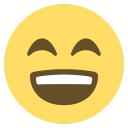 ABBASTANZA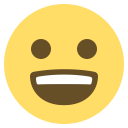 POCO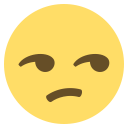 PER NIENTE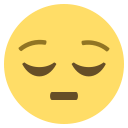 QUESTO LAVORO TI E’ PIACIUTO?IL COMPITO È STATO FACILE?TI SEI SENTITO/A  SICURO/A?HAI AVUTO BISOGNO DI AIUTO?